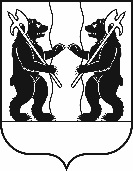 АДМИНИСТРАЦИЯЯРОСЛАВСКОГО МУНИЦИПАЛЬНОГО РАЙОНА                      П О С Т А Н О В Л Е Н И Е08.09.2022                                                                                                                              № 1892О  внесении изменений в постановлениеАдминистрации ЯМР от 11.10.2019 № 1867«Об утверждении муниципальной программы«Социальная поддержка населенияв Ярославском муниципальном районе на 2020 – 2022 годы» В  соответствии с  решениями  Муниципального  Совета Ярославского муниципального района от 25.08.2022 № 64 «О внесении изменений в решение Муниципального Совета ЯМР от 23.12.2021 № 121 «О районном бюджете Ярославского муниципального района на 2022 год и плановый период 2023 и 2024 годов» Администрация района п о с т а н о в л я е т:	1. Внести изменения в муниципальную программу «Социальная поддержка населения в Ярославском муниципальном районе на 2020 – 2022 годы», утвержденную постановлением Администрации Ярославского муниципального района от 11.10.2019 № 1867, согласно приложению.2. Опубликовать постановление в газете «Ярославский агрокурьер».3. Постановление вступает в силу со дня опубликования.Глава Ярославскогомуниципального района                                                                 Н.В. ЗолотниковПРИЛОЖЕНИЕ                                                                                                                                                                                                                                                                                                   к постановлению                                                                                                                                                                                                             Администрации ЯМР                                                                                             от 08.09.2022 № 1892  Изменения в муниципальную программу«Социальная поддержка населения в Ярославском муниципальном районе на 2020-2022 годы»В разделе I «Паспорт муниципальной программы»:- строку «Объём финансирования муниципальной программы, в том числе по годам реализации» изложить в следующей редакции:- строку «Перечень подпрограмм и основных мероприятий, входящих в состав муниципальной программы. Плановые объемы финансирования подпрограмм» изложить в следующей редакции:Раздел VI «Ресурсное обеспечение муниципальной программы» изложить в следующей редакции:3. Внести в подпрограмму  «Социальная    поддержка    населения  Ярославского муниципального  района» на 2020-2022 годы» (приложение 1) следующие изменения:3.1. В Разделе «Паспорт подпрограммы»  строку «Объемы и источники финансирования подпрограммы» изложить в следующей редакции: 3.2. Раздел 3 «Перечень и описание программных мероприятий подпрограммы» изложить  в следующей редакции:Перечень сокращений:УК – управление культуры Администрации ЯМР;УО – управление образования Администрации ЯМР;УТ и СПН – управление труда и социальной поддержки населения Администрации ЯМР.Объём финансирования муниципальной  программы,  в том числе по годам реализацииПеречень подпрограмм и основных мероприятий, входящих в состав муниципальной программы Плановые объемы финансирования подпрограмм Ведомственная целевая программа «Социальная    поддержка    населения  Ярославского муниципального  района» на 2020-2022 годы»Управление труда и социальной поддержки населенияПеречень подпрограмм и основных мероприятий, входящих в состав муниципальной программы Плановые объемы финансирования подпрограмм Подпрограмма «Улучшение условий и охраны труда в Ярославском муниципальном районе на 2020-2022 годы»Управление труда и социальной поддержки населенияПеречень подпрограмм и основных мероприятий, входящих в состав муниципальной программы Плановые объемы финансирования подпрограмм Подпрограмма «Доступная среда» на 2020-2022 годы»Управление труда и социальной поддержки населенияИсточник финансированияВсегоРасходы, предусмотренные в районном бюджете  (тыс. руб.),в том числе по годам реализацииРасходы, предусмотренные в районном бюджете  (тыс. руб.),в том числе по годам реализацииРасходы, предусмотренные в районном бюджете  (тыс. руб.),в том числе по годам реализацииИсточник финансированияВсего2020 год2021 год2022год12345МП «Социальная поддержка населения в Ярославском муниципальном районе на 2020-2022 годы»МП «Социальная поддержка населения в Ярославском муниципальном районе на 2020-2022 годы»МП «Социальная поддержка населения в Ярославском муниципальном районе на 2020-2022 годы»МП «Социальная поддержка населения в Ярославском муниципальном районе на 2020-2022 годы»МП «Социальная поддержка населения в Ярославском муниципальном районе на 2020-2022 годы»ВЦП «Социальная поддержка населения ЯМР» на 2020-2022 годы1 871 461,22572 467,90663 984,61635 008,71- районный бюджет18 282,545 887,395 960,696 434,46- бюджет поселений- областной бюджет1 041 358,10332 295,20351 544,11357 518,79- федеральный бюджет811 820,58234 285,31306 479,81271 055,46- внебюджетные источникиподпрограмма «Улучшение условий и охраны труда в Ярославском муниципальном районе  на 2020-2022 годы»365,50112,0083,50170,00- районный бюджет365,50112,0083,50170,00- бюджет поселений- областной бюджет- федеральный бюджет- внебюджетные источникиПодпрограмма  « Доступная среда»  на 2020-2022 годы»315,00105,00105,00105,00- районный бюджет315,00105,00105,00105,00- бюджет поселений- областной бюджет- федеральный бюджет- внебюджетные источникиИтого по муниципальной программе «Социальная поддержка населения в Ярославском муниципальном районе на 2020-2022 годы»1 872 141,72572 684,90664 173,11635 283,71- районный бюджет18 963,046 104,396 149,196 709,46- бюджет поселений- областной бюджет1 041 358,10332 295,20351 544,11357 518,79- федеральный бюджет811 820,58234 285,31306 479,81271 055,46- внебюджетные источникиОбъемы и источники финансирования подпрограммы                      №п/пПрограммныемероприятияСроки исполненияИсполнительИсточники финансированияОбъемы финансирования,тыс.руб.Объемы финансирования,тыс.руб.Объемы финансирования,тыс.руб.Объемы финансирования,тыс.руб.№п/пПрограммныемероприятияСроки исполненияИсполнительИсточники финансированиявсего202020212022Цель: реализация переданных государственных полномочий в сфере социальной поддержки населения, оказание социальной помощи, предоставление социального обслуживания, охраны труда и социально-трудовых отношений, установленных федеральным и региональным законодательством; реализация мер, направленных на повышение качества, адресности и доступности государственных услугЦель: реализация переданных государственных полномочий в сфере социальной поддержки населения, оказание социальной помощи, предоставление социального обслуживания, охраны труда и социально-трудовых отношений, установленных федеральным и региональным законодательством; реализация мер, направленных на повышение качества, адресности и доступности государственных услугЦель: реализация переданных государственных полномочий в сфере социальной поддержки населения, оказание социальной помощи, предоставление социального обслуживания, охраны труда и социально-трудовых отношений, установленных федеральным и региональным законодательством; реализация мер, направленных на повышение качества, адресности и доступности государственных услугЦель: реализация переданных государственных полномочий в сфере социальной поддержки населения, оказание социальной помощи, предоставление социального обслуживания, охраны труда и социально-трудовых отношений, установленных федеральным и региональным законодательством; реализация мер, направленных на повышение качества, адресности и доступности государственных услугЦель: реализация переданных государственных полномочий в сфере социальной поддержки населения, оказание социальной помощи, предоставление социального обслуживания, охраны труда и социально-трудовых отношений, установленных федеральным и региональным законодательством; реализация мер, направленных на повышение качества, адресности и доступности государственных услугЦель: реализация переданных государственных полномочий в сфере социальной поддержки населения, оказание социальной помощи, предоставление социального обслуживания, охраны труда и социально-трудовых отношений, установленных федеральным и региональным законодательством; реализация мер, направленных на повышение качества, адресности и доступности государственных услугЦель: реализация переданных государственных полномочий в сфере социальной поддержки населения, оказание социальной помощи, предоставление социального обслуживания, охраны труда и социально-трудовых отношений, установленных федеральным и региональным законодательством; реализация мер, направленных на повышение качества, адресности и доступности государственных услугЦель: реализация переданных государственных полномочий в сфере социальной поддержки населения, оказание социальной помощи, предоставление социального обслуживания, охраны труда и социально-трудовых отношений, установленных федеральным и региональным законодательством; реализация мер, направленных на повышение качества, адресности и доступности государственных услугЦель: реализация переданных государственных полномочий в сфере социальной поддержки населения, оказание социальной помощи, предоставление социального обслуживания, охраны труда и социально-трудовых отношений, установленных федеральным и региональным законодательством; реализация мер, направленных на повышение качества, адресности и доступности государственных услугЗадача 1.Исполнение публичных обязательств района  по предоставлению выплат, пособий, компенсацийЗадача 1.Исполнение публичных обязательств района  по предоставлению выплат, пособий, компенсацийЗадача 1.Исполнение публичных обязательств района  по предоставлению выплат, пособий, компенсацийЗадача 1.Исполнение публичных обязательств района  по предоставлению выплат, пособий, компенсацийЗадача 1.Исполнение публичных обязательств района  по предоставлению выплат, пособий, компенсацийЗадача 1.Исполнение публичных обязательств района  по предоставлению выплат, пособий, компенсацийЗадача 1.Исполнение публичных обязательств района  по предоставлению выплат, пособий, компенсацийЗадача 1.Исполнение публичных обязательств района  по предоставлению выплат, пособий, компенсацийЗадача 1.Исполнение публичных обязательств района  по предоставлению выплат, пособий, компенсаций1.1Выплата государственных единовременных пособий и ежемесячных денежных компенсаций гражданам при возникновении поствакцинальных осложнений2020-2022УТ и СПНФед. бюджет52,1516,7517,3018,101.2Выплата единовременного пособия беременной жене военнослужащего, проходящего военную службу по призыву, а также ежемесячного пособия на ребенка военнослужащего, проходящего военную службу по призыву2020-2022УТ и СПНФед. бюджет367,29120,24247,050,001.3Предоставление мер социальной поддержки гражданам, награжденным знаком "Почетный донор России" ("Почетный донор СССР")2020-2022УТ и СПНФед. бюджет16 292,725175,275440,485 676,971.4Оплата жилого помещения и коммунальных услуг отдельным категориям граждан, оказание мер социальной поддержки, которым относится к полномочиям Российской Федерации2020-2022УТ и СПНФед. бюджет91 944,7731116,5229320,1031 508,151.5Оплата жилого помещения и коммунальных услуг отдельным категориям граждан, оказание мер социальной поддержки, которым относится к полномочиям Ярославской области2020-2022УТ и СПНОбл.бюджет206 825,3266 590,0067 675,6572 559,671.6Предоставление гражданам субсидий на оплату жилого помещения и коммунальных услуг2020-2022УТ и СПНОбл.бюджет32 390,0610 315,7711 757,2910 317,001.7Социальная поддержка отдельных категорий граждан в части ежемесячного пособия на ребенка2020-2022УТ и СПНОбл.бюджет79 749,0027 788,0025 870,0026 091,001.8Социальная поддержка отдельных категорий граждан в части ежемесячной денежной выплаты ветеранам труда, труженикам тыла и реабилитированным2020-2022УТ и СПНОбл.бюджет92 627,0031 157,0030 000,0031 470,001.9Денежные выплаты населению2020-2022УТ и СПНОбл.бюджет75 711,1222 431,8525 708,1027 571,171.10Расходы на выплату пособий по уходу за ребенком до достижения им возраста полутора лет гражданам, не подлежащим обязательному социальному страхованию на случай временной нетрудоспособности и в связи с материнством2020-2022УТ и СПНФед. бюджет44 000,7018 797,6625 203,040,001.11Расходы на выплату пособий при рождении ребенка гражданам,                не подлежащим обязательному социальному страхованию на случай временной нетрудоспособности и в связи с материнством2020-2022УТ и СПНФед. бюджет4 065,471 821,692243,780,001.12Социальная поддержка граждан, подвергшихся воздействию радиации2020-2022УТ и СПНФед. бюджет1586,24786,81799,430,001.13Обеспечение деятельности ОМС МО в сфере социальной защиты населения2020-2022УТ и СПНОбл.Бюджет35 950,2611 540,6011 959,0712 450,591.14Компенсация отдельным категориям граждан оплаты взноса на капитальный ремонт общего имущества в многоквартирном доме2020-2022УТ и СПНФед. бюджет795,64290,18252,79252,671.14Компенсация отдельным категориям граждан оплаты взноса на капитальный ремонт общего имущества в многоквартирном доме2020-2022УТ и СПНОбл. бюджет1865,50532,66633,75699,091.15Расходы на компенсацию отдельным категориям граждан оплаты взноса  на капитальный ремонт общего имущества в многоквартирном доме в части расходов по доставке выплат получателям2020-2022УТ и СПНОбл. бюджет44,7513,4014,0117,341.16Расходы на осуществление ежемесячной денежной выплаты  на ребенка в возрасте от трех до семи лет включительно2020-2022УТ и СПНФед. бюджет316 078,0283 167,59119 598,85113 311,581.16Расходы на осуществление ежемесячной денежной выплаты  на ребенка в возрасте от трех до семи лет включительно2020-2022УТ и СПНОбл. бюджет133 346,5442 586,5548 850,2341 909,761.17Расходы на осуществление ежемесячной денежной выплаты  на ребенка в возрасте от трех до семи лет включительно в части расходов по доставке выплат получателям2020-2022УТ и СПНОбл. бюджет4 335,3642,702306,641986,021.18Расходы на реализацию мероприятий, направленных на оказание социальной помощи на основании социального контракта2020-2022УТ и СПНФед. бюджет15 876,150,006 720,939 155,221.18Расходы на реализацию мероприятий, направленных на оказание социальной помощи на основании социального контракта2020-2022УТ и СПНОбл. бюджет6 131,350,002 745,173 386,181.19Расходы на реализацию мероприятий, направленных на оказание социальной помощи на основании социального контракта в части доставки2020-2022УТ и СПНОбл.бюджет207,850,0079,73128,12Итого по задаче 11 160 243,26354 291,24417 443,39388 508,63в том числе:- федеральный бюджет491 059,15141 292,71189 843,75159 922,69- областной бюджет669 184,11212 998,53227 599,64228 585,94- местный бюджет0,000,000,000,00Задача 2. Организация и предоставление социальных услуг населению районаЗадача 2. Организация и предоставление социальных услуг населению районаЗадача 2. Организация и предоставление социальных услуг населению районаЗадача 2. Организация и предоставление социальных услуг населению районаЗадача 2. Организация и предоставление социальных услуг населению районаЗадача 2. Организация и предоставление социальных услуг населению районаЗадача 2. Организация и предоставление социальных услуг населению районаЗадача 2. Организация и предоставление социальных услуг населению районаЗадача 2. Организация и предоставление социальных услуг населению района2Предоставление субсидии государственным бюджетным учреждениям социального обслуживания Ярославской области - всегов том числе:УТ и СПНОбл.бюджет305 054,0399 346,12103 044,71102 663,202.1- субсидии на финансовое обеспечение выполнения государственных заданий2020-2022УТ и СПНОбл.бюджет298 037,5797 804,9499 601,83100 630,802.2- субсидии на иные цели 2020-2022УТ и СПНОбл.бюджет7 016,461 541,183 442,882 032,40Итого по задаче 2305 054,0399 346,12103 044,71102 663,20в.том числе:- федеральный бюджет0,000,000,000,00- областной бюджет305 054,0399 346,12103 044,71102 663,20- местный бюджет0,000,000,000,00Задача 3. Социальная защита отдельных категорий гражданЗадача 3. Социальная защита отдельных категорий гражданЗадача 3. Социальная защита отдельных категорий гражданЗадача 3. Социальная защита отдельных категорий гражданЗадача 3. Социальная защита отдельных категорий гражданЗадача 3. Социальная защита отдельных категорий гражданЗадача 3. Социальная защита отдельных категорий гражданЗадача 3. Социальная защита отдельных категорий граждан3.1Оказание социальной помощи семьям с детьми - всегов том числе:2020-2022УТ и СПНОбл.бюджет3 260,011 758,33576,78924,903.1.1- малоимущим семьям, имеющим несовершеннолетних детей, и семьям с детьми, оказавшимся в трудной жизненной ситуации2020-2022УТ и СПНОбл.бюджет3 260,011 758,33576,78924,903.2Оплата услуг по освобождению от оплаты стоимости проезда детей из многодетных семей, обучающихся в общеобразовательных учреждениях2020-2022УТ и СПНОбл.бюджет4 119,041 106,001 453,041 560,003.3Расходование субвенции на оказание социальной помощи отдельным категориям граждан – всего, в том числе:2020-2022УТ и СПНОбл.бюджет10 123,051 548,281 376,177 198,603.3.1- инвалидам на санаторно-курортное лечение по медицинским показаниям2020-2022УТ и СПНОбл.бюджет1 888,30714,00577,70596,603.3.2- гражданам, оказавшимся в трудной жизненной ситуации2020-2022УТ и СПНОбл.бюджет2 855,25834,28798,471 222,503.3.3-социальная помощь на газификацию отдельным категориям граждан Обл. бюджет5 379,500,000,005 379,503.4Освобождение от оплаты стоимости проезда лиц, находящихся под диспансерным наблюдением в связи  с туберкулезом, и больных туберкулезом2020-2022УТ и СПНОбл.бюджет6,500,305,001,20Итого по задаче 3:17 508,604 412,913 410,999 684,70в том числе- федеральный бюджет0,000,000,000,00- областной бюджет17 508,604 412,913 410,999 684,70- местный бюджет0,000,000,000,00Задача 4. Региональный проект «Финансовая поддержка  семей при рождении детей»Задача 4. Региональный проект «Финансовая поддержка  семей при рождении детей»Задача 4. Региональный проект «Финансовая поддержка  семей при рождении детей»Задача 4. Региональный проект «Финансовая поддержка  семей при рождении детей»Задача 4. Региональный проект «Финансовая поддержка  семей при рождении детей»Задача 4. Региональный проект «Финансовая поддержка  семей при рождении детей»Задача 4. Региональный проект «Финансовая поддержка  семей при рождении детей»Задача 4. Региональный проект «Финансовая поддержка  семей при рождении детей»Задача 4. Региональный проект «Финансовая поддержка  семей при рождении детей»4.1Расходы на ежемесячную денежную выплату, назначаемую при случае рождения третьего ребенка или последующих детей до достижения ребенком возраста трех лет2020-2022УТ и СПНФед. бюджет119 840,2436 471,1040 618,3142 750,834.1Расходы на ежемесячную денежную выплату, назначаемую при случае рождения третьего ребенка или последующих детей до достижения ребенком возраста трех лет2020-2022УТ и СПНОбл. бюджет47 299,1614896,6416 590,5715 811,954.2Расходы муниципальных районов на выполнение полномочий РФ по осуществлению ежемесячной выплаты в связи с рождением (усыновлением) первого ребенка2020-2022УТ и СПНФед. бюджет200 921,1956 521,5076 017,7568 381,944.3Расходы на осуществление ежемесячной денежной выплаты, назначаемой при рождении третьего ребенка или последующих детей до достижения ребенком возраста трех лет, в части расходов по доставке выплат получателям2020-2022УТ и СПНОбл. бюджет2 312,20641,00898,20773,00Итого по задаче 4:Итого по задаче 4:370 372,79108 530,24134 124,83127 717,72в том числе- федеральный бюджет320 761,4392 992,60116 636,06111 132,77-областной бюджет49 611,3615 537,6417 488,7716 584,95- местный бюджет0,000,000,000,00Задача 6.  Выплаты отдельным категориям граждан, поддержка общественных организаций за счет средств района, проведение мероприятийЗадача 6.  Выплаты отдельным категориям граждан, поддержка общественных организаций за счет средств района, проведение мероприятийЗадача 6.  Выплаты отдельным категориям граждан, поддержка общественных организаций за счет средств района, проведение мероприятийЗадача 6.  Выплаты отдельным категориям граждан, поддержка общественных организаций за счет средств района, проведение мероприятийЗадача 6.  Выплаты отдельным категориям граждан, поддержка общественных организаций за счет средств района, проведение мероприятийЗадача 6.  Выплаты отдельным категориям граждан, поддержка общественных организаций за счет средств района, проведение мероприятийЗадача 6.  Выплаты отдельным категориям граждан, поддержка общественных организаций за счет средств района, проведение мероприятийЗадача 6.  Выплаты отдельным категориям граждан, поддержка общественных организаций за счет средств района, проведение мероприятийЗадача 6.  Выплаты отдельным категориям граждан, поддержка общественных организаций за счет средств района, проведение мероприятий6.1Организация и проведение мероприятий к посвященных памятным и праздничным датам2020-2022УТ и СПНМестный бюджет960,01284,32290,69385,006.2Расходы на финансовую поддержку некоммерческих социально ориентированных организаций 2020-2022УТ и СПНМестный бюджет600,00300,00300,000,006.3Доплаты к пенсиям государственных служащих субъектов Российской Федерации и муниципальных служащих2020-2022Администрация ЯМРМестный бюджет15 365,514993,075 000,005 372,446.4Выплаты почетным гражданам Ярославского муниципального района2020-2022Администрация ЯМРМестный бюджет1 127,02260,00290,00577,026.5Единовременное денежное поощрение лицам награжденным почетным знаком за заслуги перед Ярославским муниципальным районом2020-2022Администрация ЯМРМестный бюджет230,0050,0080,00100,00Итого по задаче 618 282,545 887,395 960,696 434,46в.том числе:- федеральный бюджет0,000,000,000,00-областной бюджет0,000,000,000,00- местный бюджет18282,545 887,395 960,696 434,46ВСЕГО ПО ПРОГРАММЕ, в том числе:ВСЕГО ПО ПРОГРАММЕ, в том числе:ВСЕГО ПО ПРОГРАММЕ, в том числе:ВСЕГО ПО ПРОГРАММЕ, в том числе:ВСЕГО ПО ПРОГРАММЕ, в том числе:1 871 461,22572 467,90663 984,61635 008,71- федеральный бюджет- федеральный бюджет- федеральный бюджет- федеральный бюджет- федеральный бюджет811 820,58234 285,31306 479,81271 055,46-областной бюджет-областной бюджет-областной бюджет-областной бюджет-областной бюджет1 041 358,10332 295,20351 544,11357 518,79- местный бюджет- местный бюджет- местный бюджет- местный бюджет- местный бюджет18 282,545 887,395 960,696 434,46